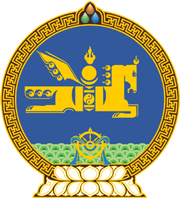 МОНГОЛ УЛСЫН ХУУЛЬ2024 оны 01 сарын 12 өдөр                                                                  Төрийн ордон, Улаанбаатар хотИРГЭНИЙ УЛСЫН БҮРТГЭЛИЙН ТУХАЙ    ХУУЛЬД НЭМЭЛТ оРУУЛАХ ТУХАЙ	1 дүгээр зүйл.Иргэний улсын бүртгэлийн тухай хуулийн 20 дугаар зүйлийн 20.2 дахь хэсгийн “бичгээр” гэсний дараа “, эсхүл Нийтийн мэдээллийн ил тод байдлын тухай хуулийн 18.2-т заасан системийг ашиглан цахим хэлбэрээр” гэж нэмсүгэй. МОНГОЛ УЛСЫН 	ИХ ХУРЛЫН ДАРГА 				Г.ЗАНДАНШАТАР 